跟踪审计日志（2019年11月）工程名称：华中农业大学学生公寓（七期）项目学校管理部门：华中农业大学基建处设计单位：武汉华中科大建筑规划设计研究院有限公司施工单位：民族建设集团有限公司勘察单位：中南勘察设计院集团有限公司跟踪审计单位：北京中建华工程咨询有限公司编制人：尹晓东、叶志伟审核人：詹卫军跟 踪 日 记跟 踪 日 记跟 踪 日 记跟 踪 日 记跟 踪 日 记工程名称华中农业大学学生公寓（七期）项目时  间2019年11月04日记录人詹卫军.尹晓东1.现场1-1区室外走道混凝土浇筑完毕；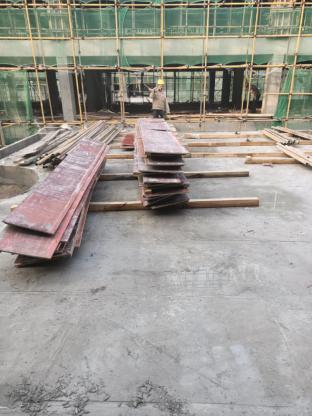 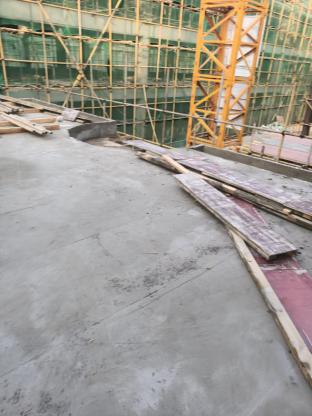 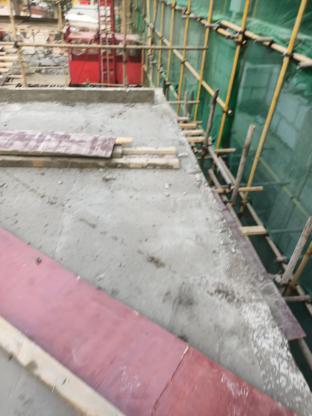 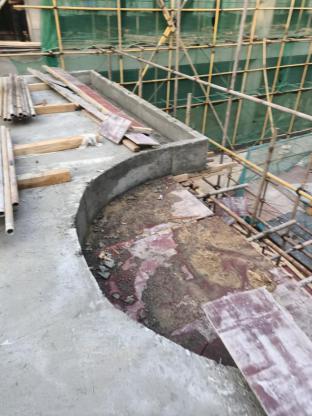 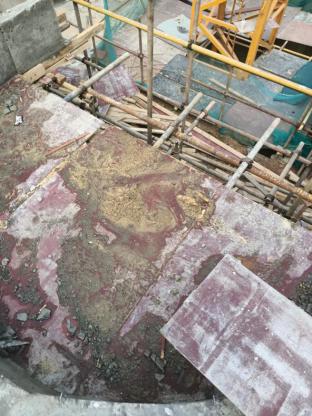 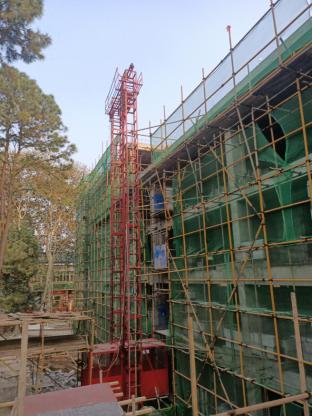 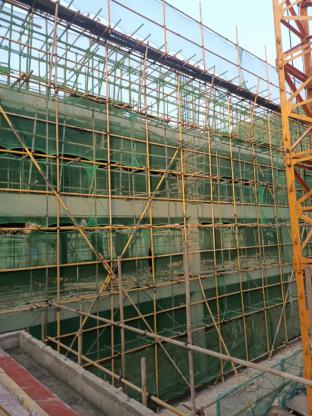 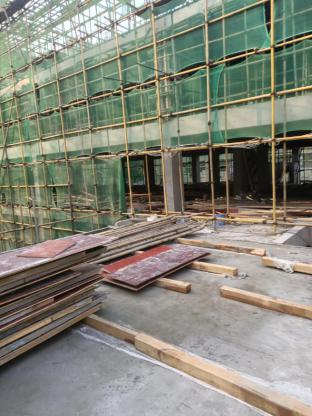 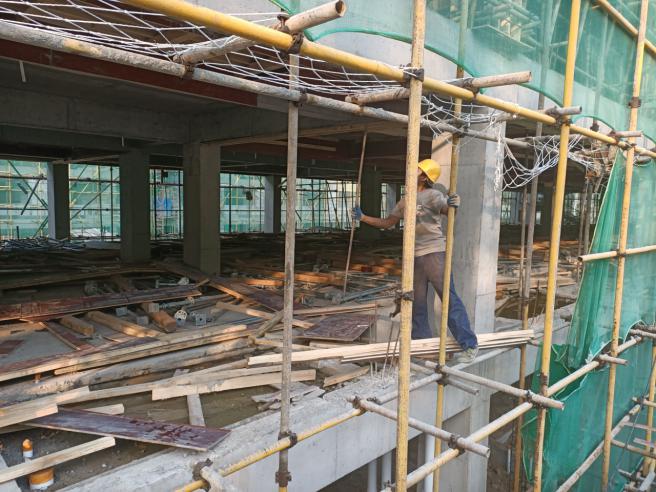 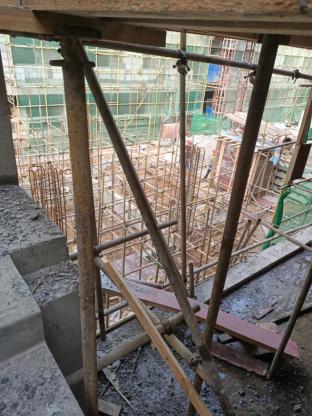 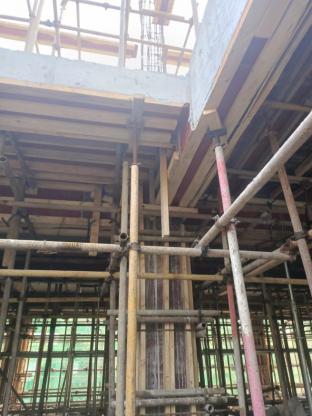 走道处柱钢筋绑扎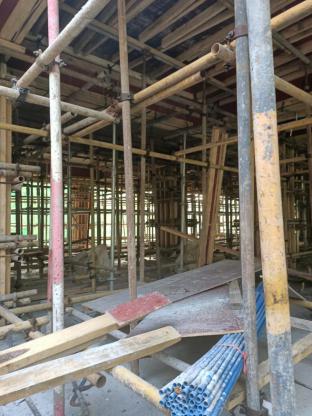 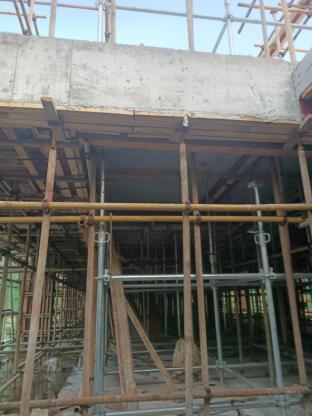 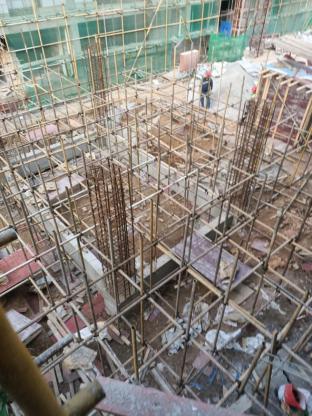 2.现场1-1区卫生间排水立管安装完毕；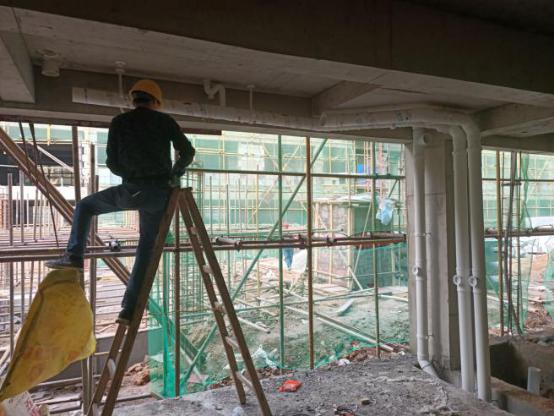 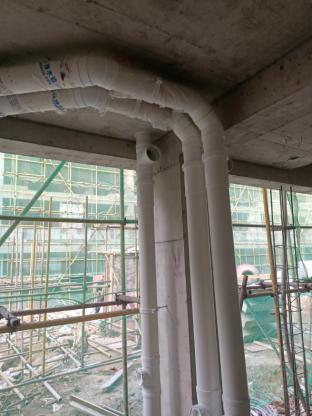 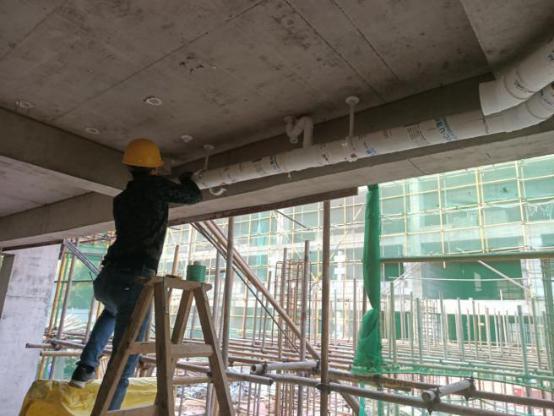 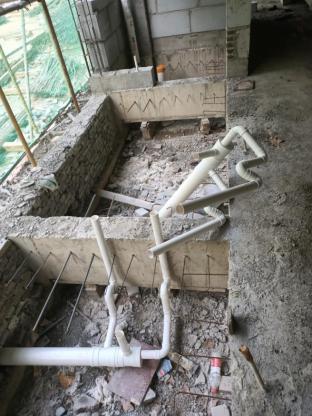 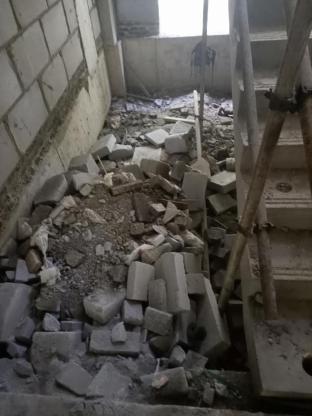 注明：首层楼梯间回填为建筑垃圾；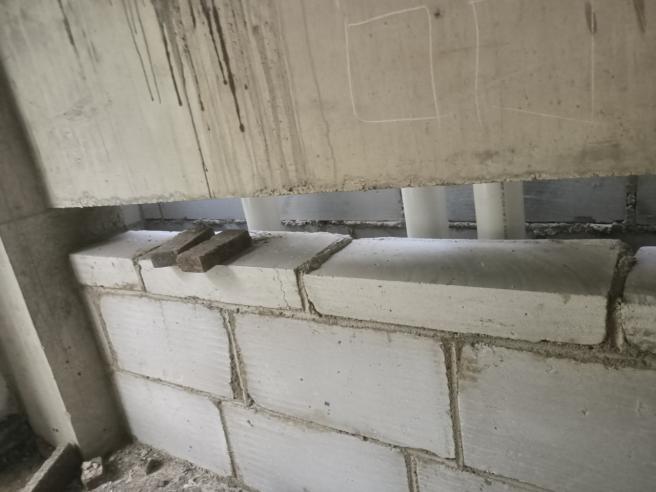 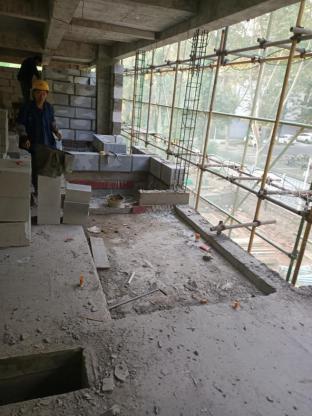 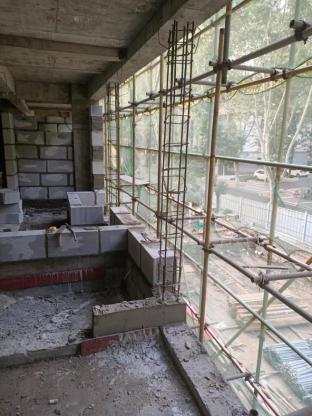 3.四至五层反坎模板制作中；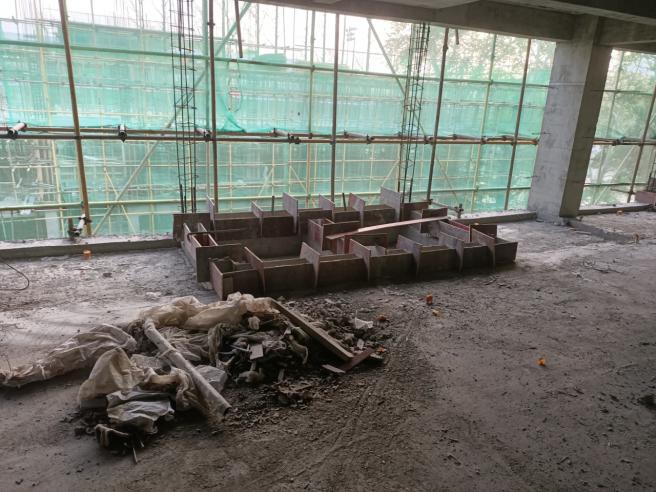 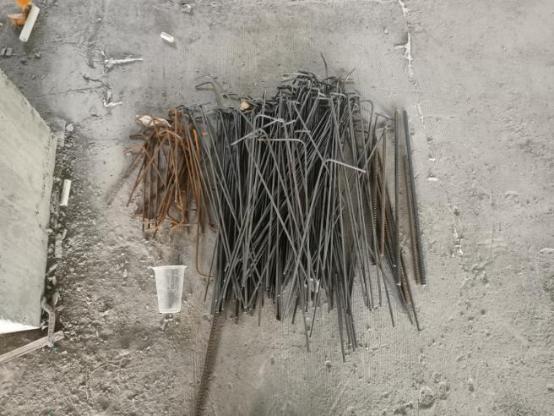 4.植筋钢筋型号；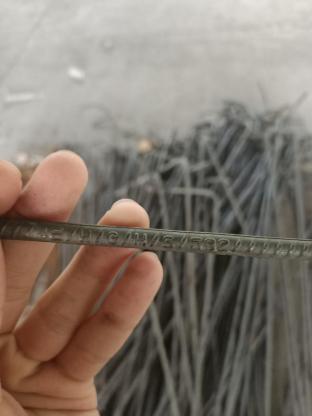 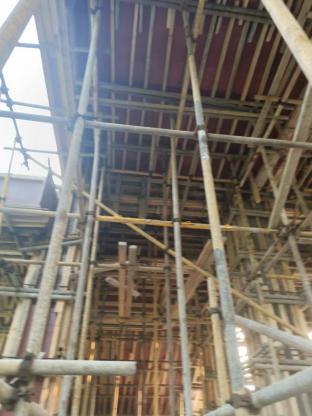 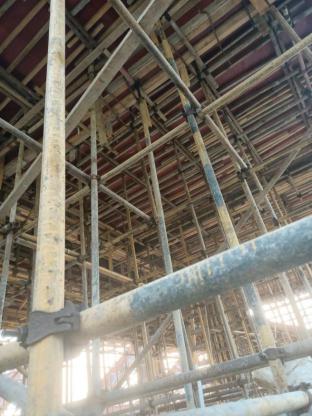 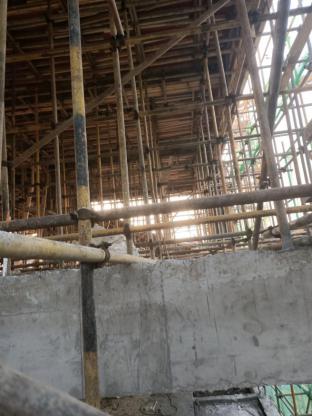 5.屋面模板制作完毕；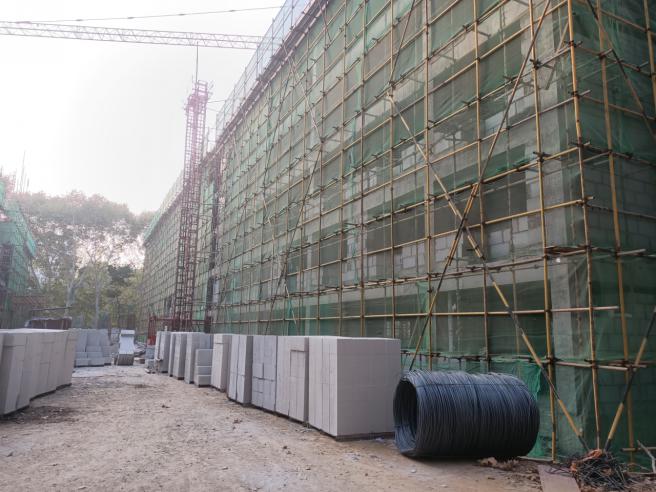 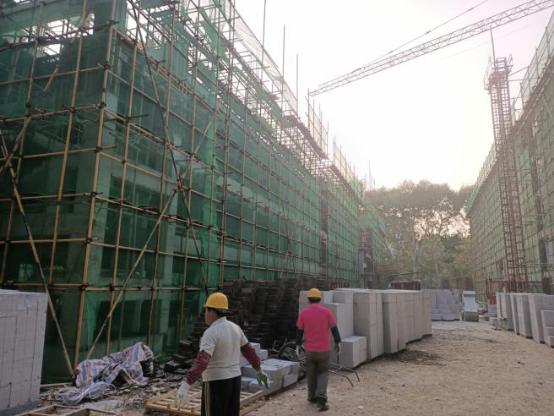 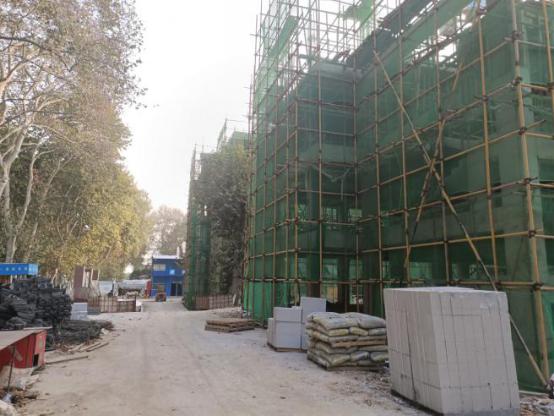 1.现场1-1区室外走道混凝土浇筑完毕；走道处柱钢筋绑扎2.现场1-1区卫生间排水立管安装完毕；注明：首层楼梯间回填为建筑垃圾；3.四至五层反坎模板制作中；4.植筋钢筋型号；5.屋面模板制作完毕；工程名称华中农业大学学生公寓（七期）项目时  间2019年11月07日记录人詹卫军.尹晓东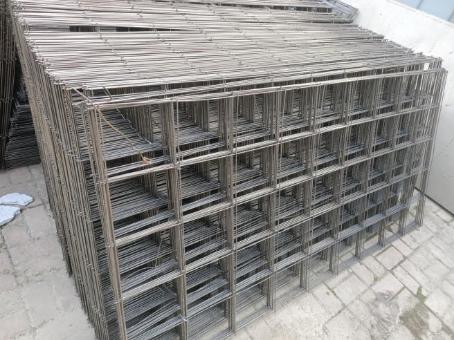 1.屋面钢丝网现场堆放；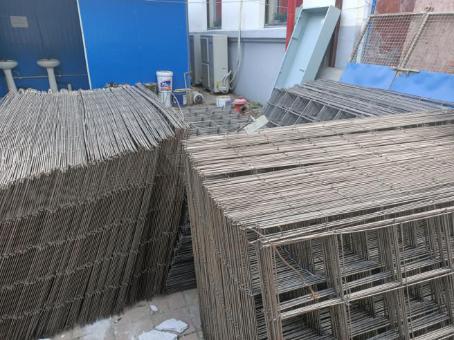 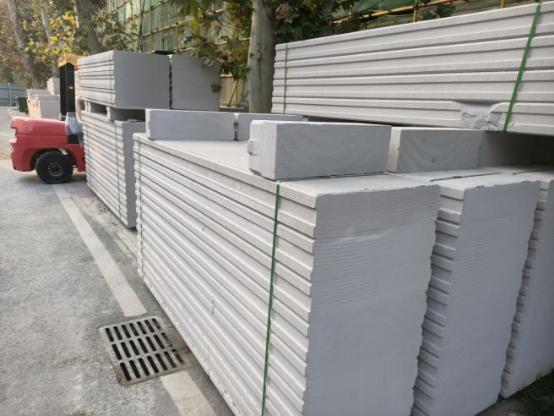 2.装配式墙板到场堆放；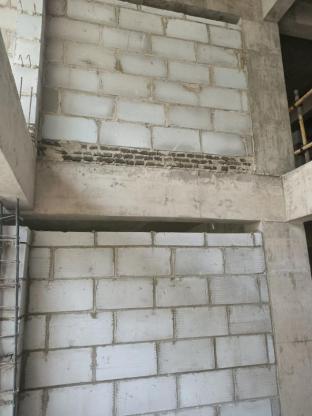 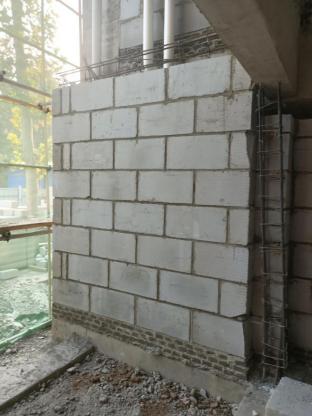 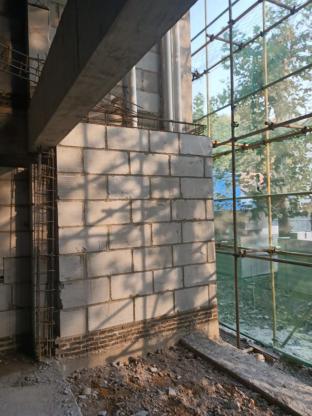 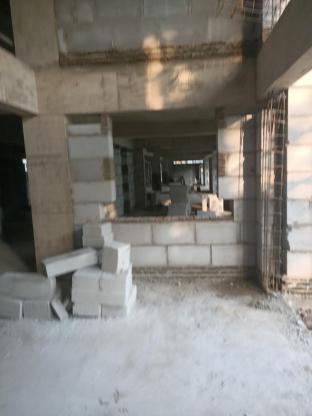 3.现场1-1砌块墙砌筑中；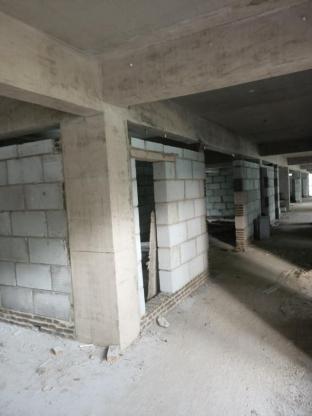 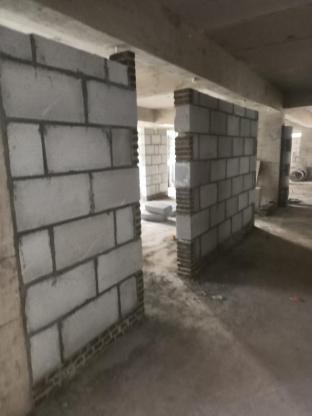 1.屋面钢丝网现场堆放；2.装配式墙板到场堆放；3.现场1-1砌块墙砌筑中；工程名称华中农业大学学生公寓（七期）项目时  间2019年11月11日记录人詹卫军.尹晓东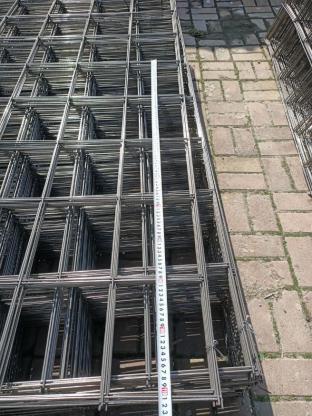 1.屋面钢丝网间距测量；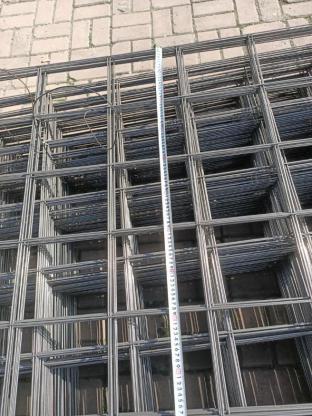 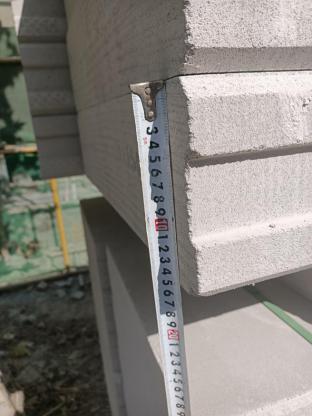 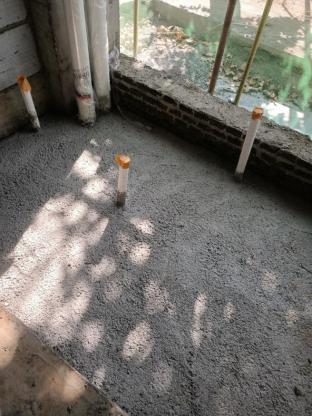 卫生间地面浇筑中；    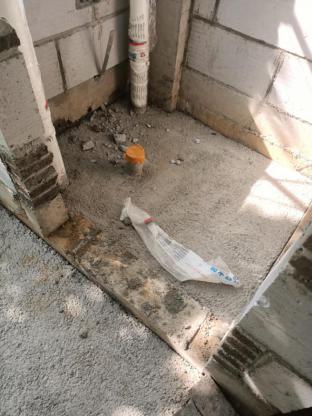 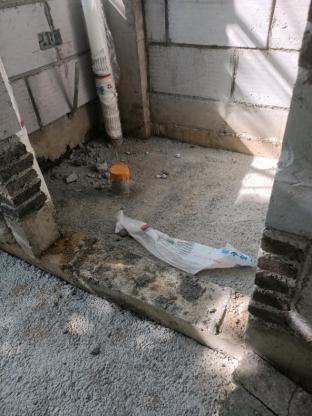 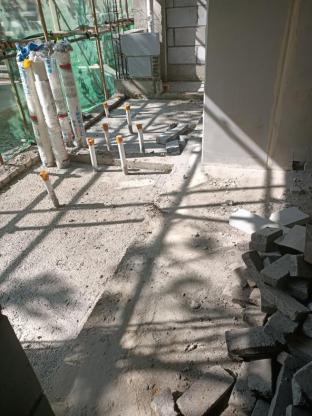 3.装配式墙面厚度测量；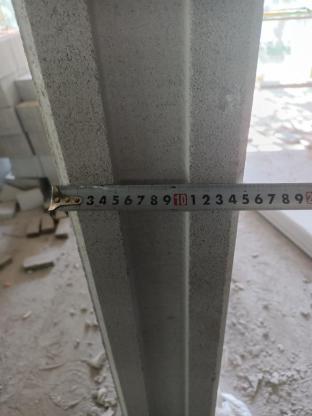 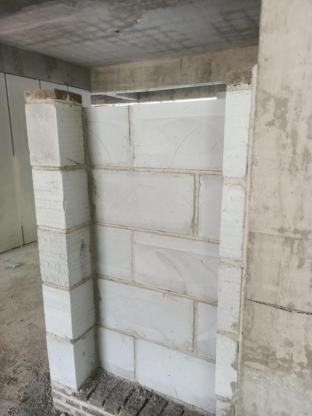 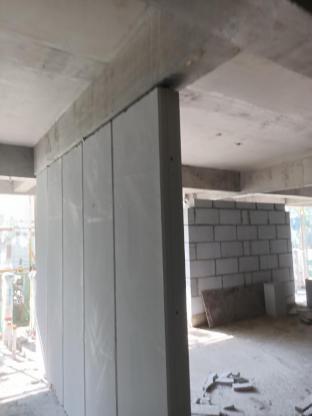 4.装配式墙板安装中；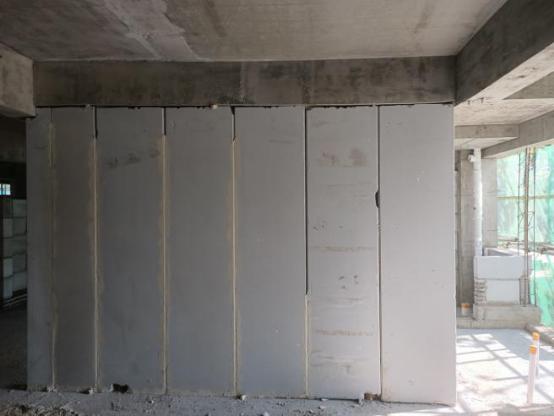 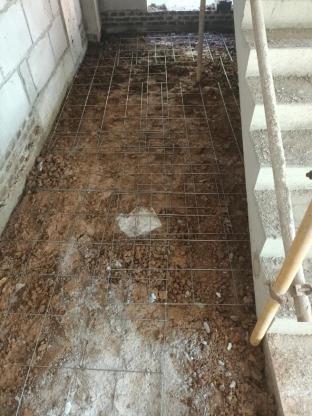 5.楼梯间底面铺设钢丝网；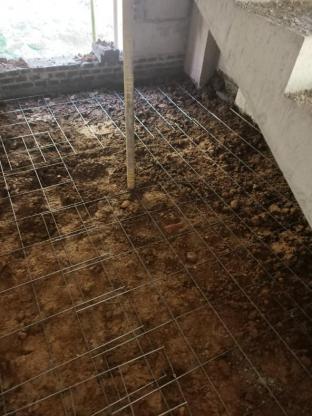 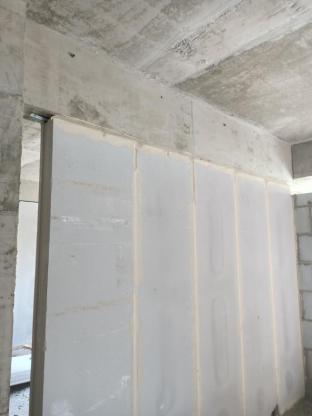 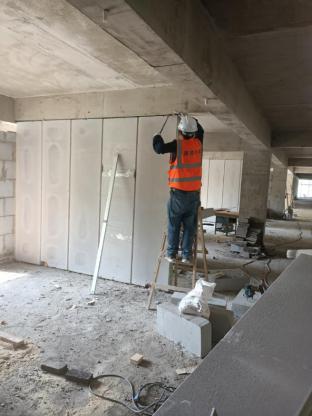 6.现场1-3区二层装配式墙面安装；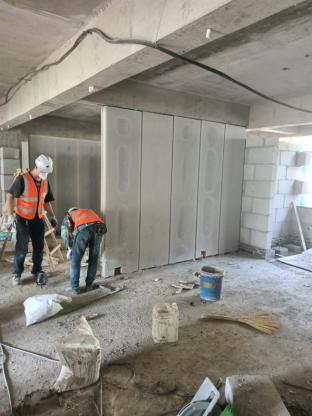 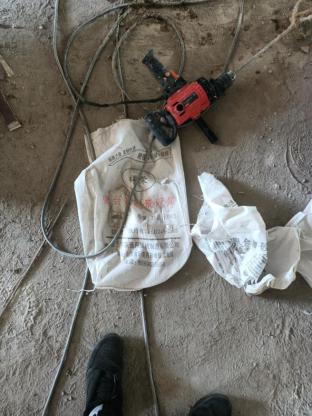 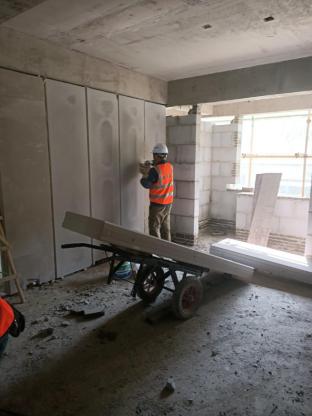 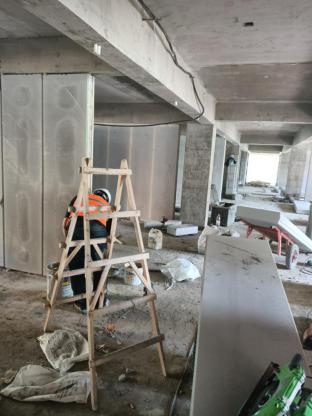 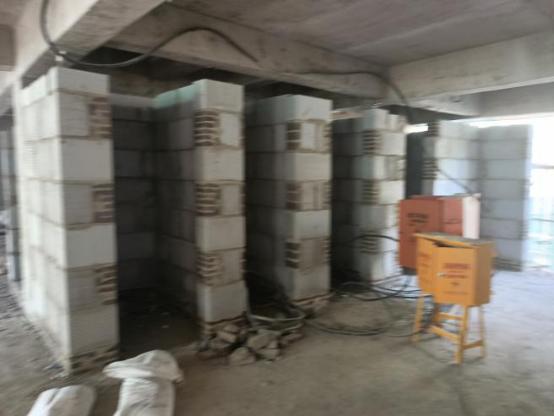 7.空调机位板钢筋绑扎中；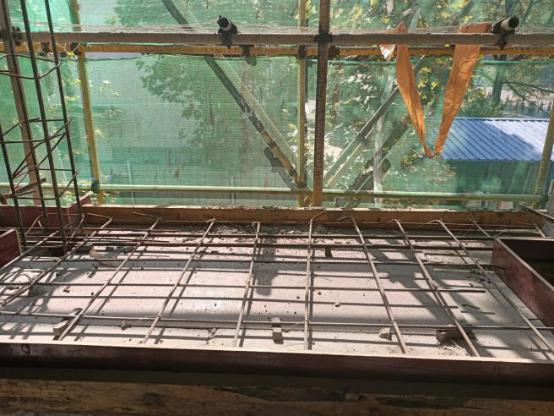 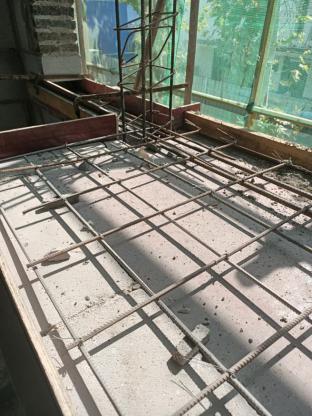 1.屋面钢丝网间距测量；卫生间地面浇筑中；    3.装配式墙面厚度测量；4.装配式墙板安装中；5.楼梯间底面铺设钢丝网；6.现场1-3区二层装配式墙面安装；7.空调机位板钢筋绑扎中；工程名称华中农业大学学生公寓（七期）项目时  间2019年11月14日记录人詹卫军.尹晓东1.砌体砌筑中；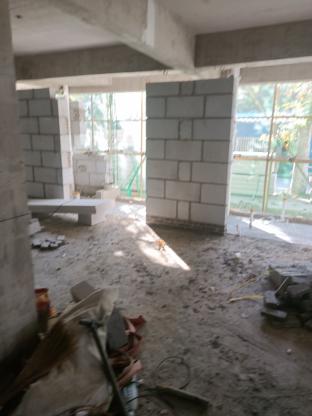 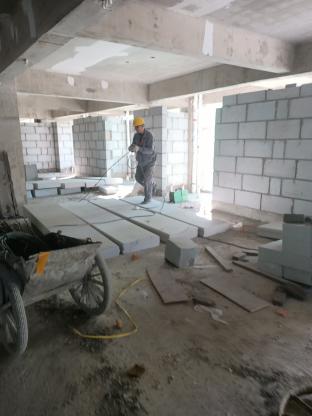 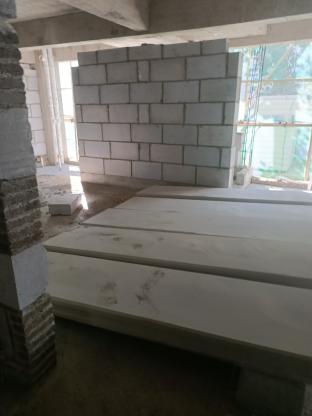 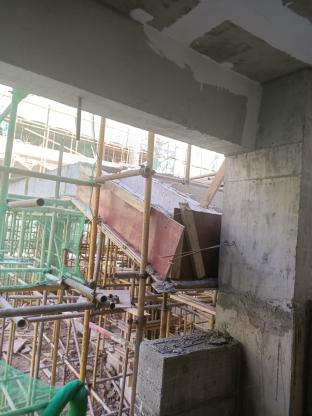 2.装配式墙板安装中；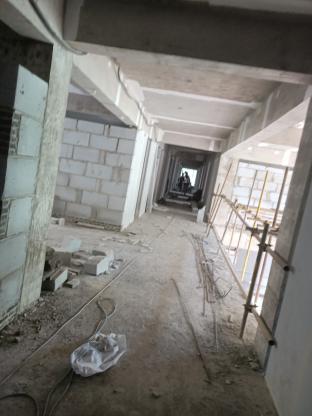 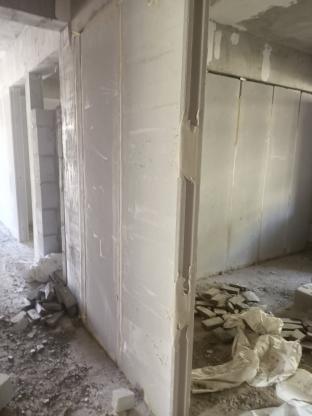 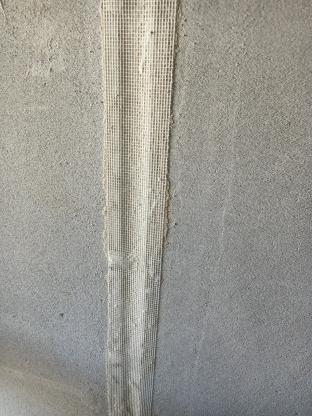 3.装配式墙面贴纤维网；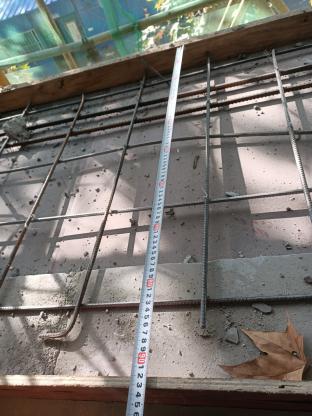 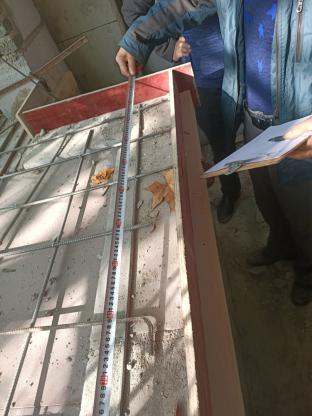 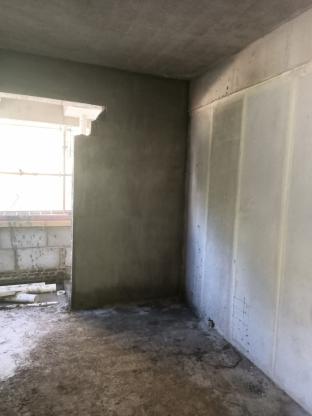 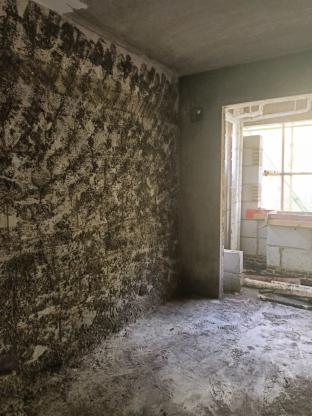 4.墙面水泥砂浆结合层粉刷；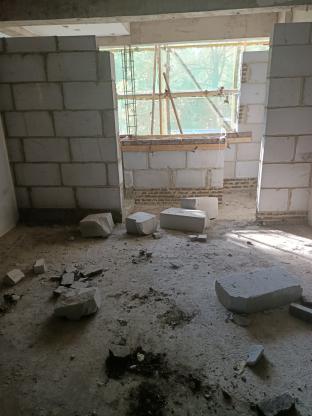 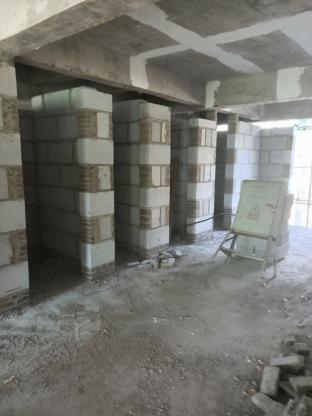 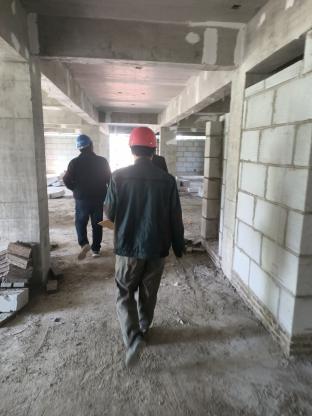 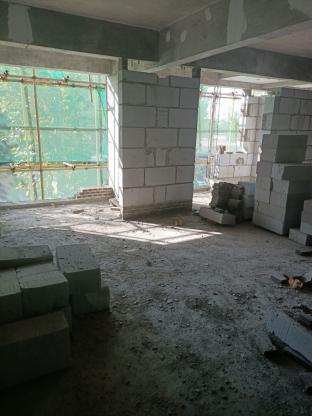 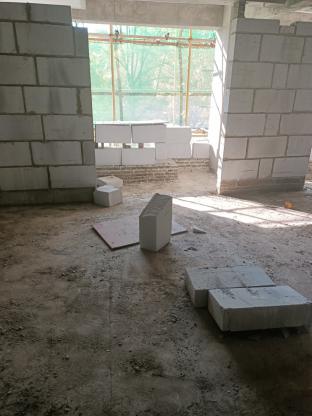 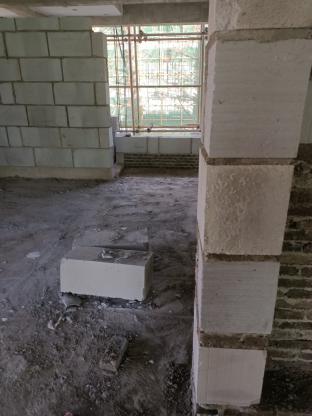 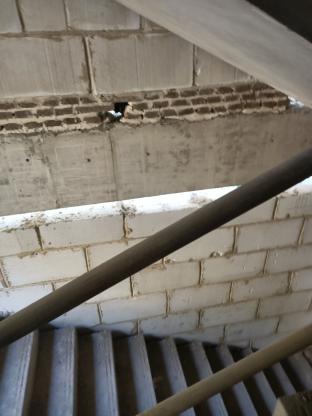 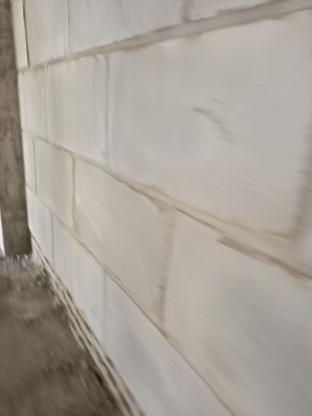 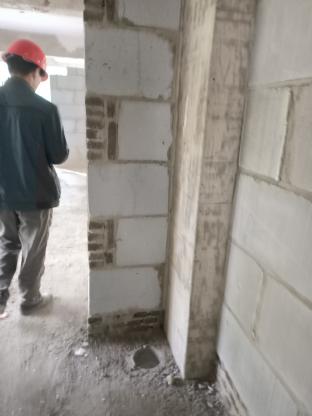 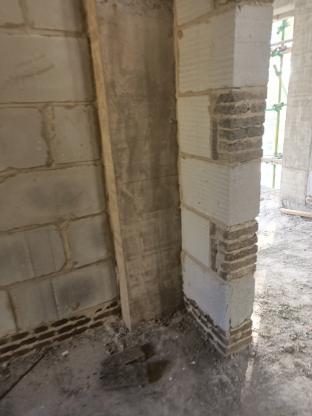 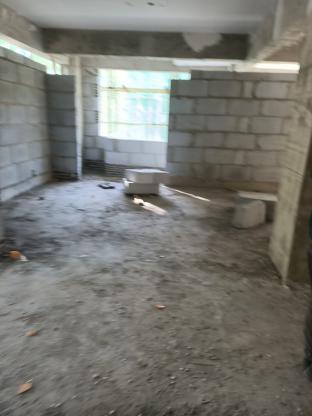 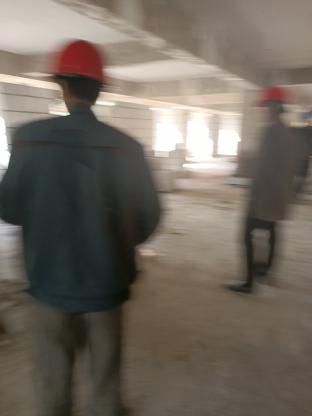 5.空调机位砌体墙变更，现场已施工的部位拆除；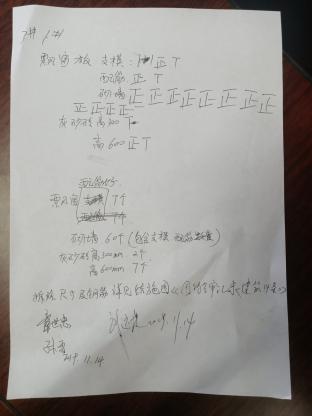 1.砌体砌筑中；2.装配式墙板安装中；3.装配式墙面贴纤维网；4.墙面水泥砂浆结合层粉刷；5.空调机位砌体墙变更，现场已施工的部位拆除；工程名称华中农业大学学生公寓（七期）项目时  间2019年11月15日记录人詹卫军.尹晓东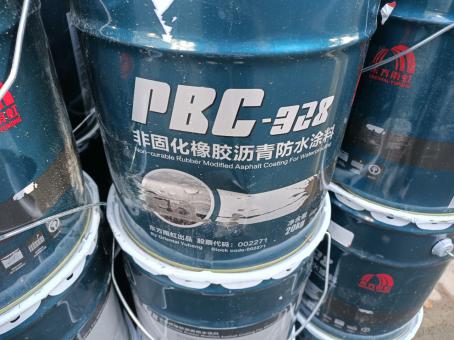 1.屋面防水涂料到场；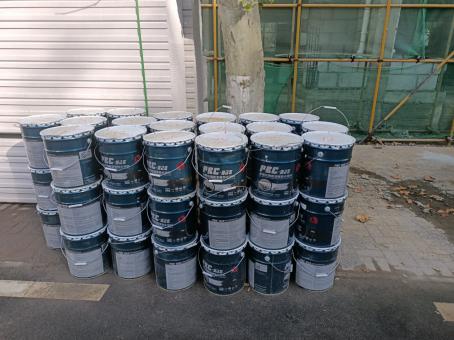 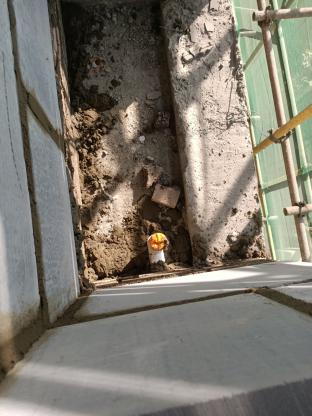 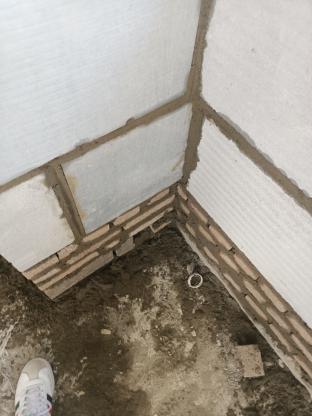 2.天棚刮腻子；   3.空调机位更改处增加2个90度弯管；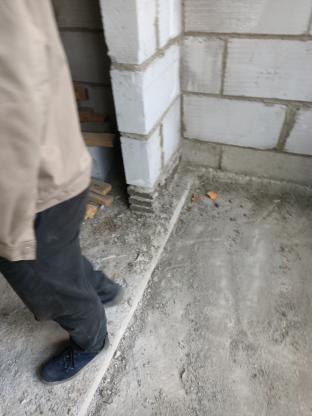 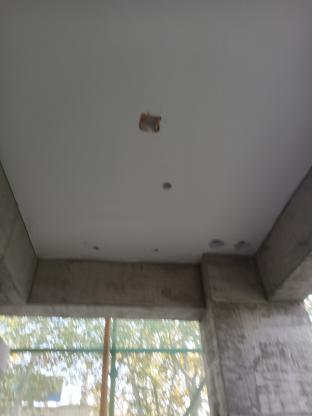 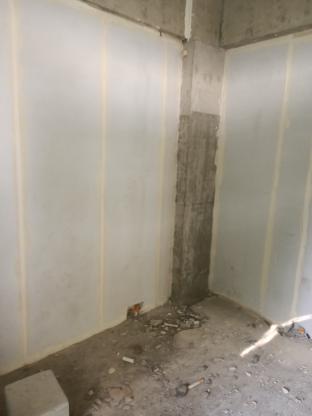 4.装配式墙面填缝；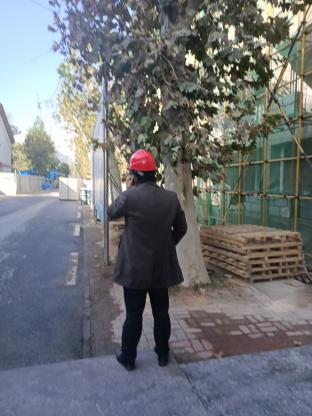 1.屋面防水涂料到场；2.天棚刮腻子；   3.空调机位更改处增加2个90度弯管；4.装配式墙面填缝；